Департамент образования Администрации г. ЕкатеринбургаМуниципальное автономное дошкольное образовательное учреждение – детский сад № 509. Екатеринбург, пер. Трактористов, 17 а, тел. (343) 269-17-15; 269-17-20, e-mail: madou-509@yandex.ru, сайт: http://509.my-detsad.ru/ИНН 6674371965/ КПП 667901001 / ОГРН 1116674003511                 Перспективный план работы на 2021-2022 год по обучению детей                                                                                       безопасному поведению на дорогах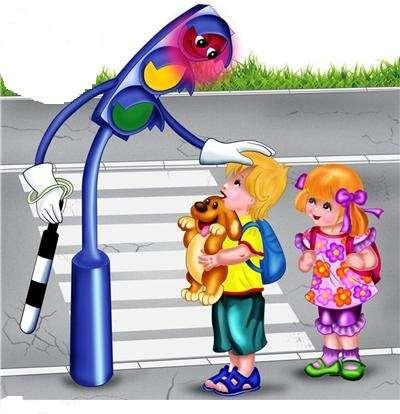 1Тематическое перспективное планирование мероприятий по ПДД в ДОУНОД по ПДД проводятся 1 раз в месяц в организованной деятельности детей в форме занятий.Особенностью курса является выделение специального времени – НОД, в первую половину дня, в группе. Данные занятия направлены на реализацию задач по обучению детей дошкольного возраста правилам дорожного движения и безопасного поведения на дорогах и улицах города.Перспективные планы составлены с учетом требований программы, возрастных особенностей, материально- технической базы ДОУ и межпредметных и связей по разделам:изодеятельность - сюжетное рисование по впечатлениям проведенных занятий, моделирования дорожных ситуаций, закрепление пройденного материала художественная литература - использование на занятиях стихов, рассказов, загадок физическое воспитание - использование подвижных игр, физкультминуток, психорелаксаций. ознакомление с окружающим - рассматривание ситуаций в контексте различных природных проявлений; ориентировка на местности; история транспорта. Задачи:развивать мыслительную деятельность детей формировать культуру поведения в условиях дорожного движения стимулировать развитие психофизиологических качеств ребенка, обеспечивающих его безопасность в процессе дорожного движения формировать у детей самооценку, самоконтроль и самоорганизацию в сфере дорожного движения 5. научить детей правильно и безопасно вести себе на улицах и дорогах города 6. воспитывать культуру поведения Перспективный план работы по обучению детей безопасному поведению на дорогахво второй младшей группе5Перспективный план работы по обучению детей безопасному поведению на дорогахв средней группеПерспективный план работы по обучению детей безопасному поведению на дорогахв старшей группеПерспективный план работы по обучению детей безопасному поведению на дорогахв подготовительной к школе группе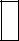 транспорта.Развивающая:Развитие поискового мышления, умения использовать полученные знания в практике.Воспитательная:Воспитывать культуру поведения, наблюдательность, уважительное отношение к правилам дорожного движения.движении; Воспитывать у детей сознательное отношение к соблюдению правил безопасности движения.      01.09.2021г.    Выполнил старший воспитатель МАДОУ-детский сад №509                                 ____Н.Н. Искакова1Тема занятияПрограммное содержаниеОборудованиеПредварительнаяСловарная работаКомпонент ДОУСопутствующиеТема занятияПрограммное содержаниеОборудованиеработаСловарная работаКомпонент ДОУформы работыработаформы работыСентябрьПри выполнении заданий иМакет светофора,Показ слайдов,Светофор, дорожныеДидактическая играАппликацияМониторинг уровняответах на вопросы учитыватьслайды, моделизнакомство детей сзнаки, водитель,«Собери светофор»«Весёлыйзнаний детей поуровень подготовленности детейавтомобилейправиламипассажир, грузовойсветофор»ПДДдорожного движения,автомобиль, легковойнаблюдения,автомобильрассматриваниеиллюстраций.ОктябрьНаучить различать цвета и формуДорожные знакиИгра «ЦветныеСветофор, дорожныеДидактическая играРисованиеПутешествие впредметов, закрепить знаниена основебилеты»,знаки, форма,«Форма и цвет»«Цветныестранудетьми понятий «круг»декоративногонаблюдения,круглый, квадратный,автомобили»Светофорию.(круглый), «квадрат»магнита, цветныепросмотр слайдовтреугольный.(квадратный), «треугольник»кружки.3(треугольный), «красный»,«жёлтый», «зелёный», «голубой»Воспитывать культуру поведения,наблюдательностьНоябрьПознакомить детей с макетоммакетБеседа, вопросы,Светофор, макет,Дидактическая играЛепка«Мой другприлегающей территории,прилегающейигровые приемы,тротуар, пешеход«Собери светофор»«Светофор»светофор»сформировать способностьтерритории,художественноеориентироваться на макете,фигуркислово (загадки,расширять словарный запас попешеходов,стихи)дорожной лексике (пешеход,силуэты домов,тротуар),закрепить знание детьмисветофор;сигналов светофораДекабрьЗакреплять знания детей оСлайды, моделиНаблюдение заВоздушныйДидактическаяКонструирован«Видывидах транспорта черезавтомобилей странспортом,транспорт, водныйигра «Соберииетранспорта»художественное слово;магнитнымичтениетранспорт, наземныйтакой же«Автомобиль»развивать у детей смекалку иэлементами,художественнойтранспорт.автомобиль»сообразительность;светофорлитературы,воспитывать внимание,дидактическиетерпение при отгадыванииигрызагадок.Январьучить детей формированиюИгрушка –зайчик,наблюдение наАвтобус, трактор,Дидактическая играПодвижная игра«Сигналы икоординации движения и реакциисхема, рисункипрогулке за видомлошадь, мотоцикл,«Чего не хватает?»«Воробушки идвижение.на сигнал;видов транспортатранспорта, залегковая машина,кот»Передвижение ворганизации и проведению(грузовая,проезжей частью, завперёд, назад,заданномцеленаправленных подвижныхлегковая,пешеходнойостановитьсянаправлении»игр;пассажирскийдорожкой; чтениезакрепление различать цвета итранспортсказки “Заюшкинаформы предметов и видыгужевой,трактор,избушка ”транспортамотоцикл)отгадываниемакет машин сзагадок по видамнедостающимисятранспорта;запчастями,макетсветофора.Февральучить детей понимать значениефигуркичтение русскойрепка, легковая,ДидактическаяИнсценировка«Репка» сказка налегкового и грузовогоплоскостногонародноймашина грузоваяигра «Исправьсказки «Репка»новый ладтранспорта, закреплятьтеатра (дед, репка,сказки,,Репка”,машина, светофор,ошибку художника»представление о деталях машин,светофор, легковаярассматриваниекабина, кузов.воспитывать желание прийти наи грузоваяиллюстраций4помощь в трудную минуту.машины), макет,грузового идидактическиелегковогоигры: «Какаятранспорта.машина лишняя?»,«Собери грузовик”Мартдобиться, чтобы дети усвоилиМакет,Наблюдение заАвтобус, троллейбус,подвижная играАппликация«Когда мыпонятие «пешеход», «пассажир».иллюстрации,транспортом, чтениетрамвай, пассажир,«Трамвай»«Автобус»пассажиры»получили представление осветофор, моделихудожественнойпешеходправилах поведения вавтомобилейлитературы,общественном транспорте.дидактические игрывоспитывать вежливое отношениедруг к другу.познакомить детей с основнымиправилами поведения на улице,закрепить знания о ПДД,воспитывать у детейвнимательность (особенно надороге).Апрельпознакомить детей с основнымиМяч, дорожныеРассматриваниеУлица. дорога,ДидактическаяРисование«Улицы района»правилами поведения на улице,знаки, моделииллюстраций, беседа,тротуар, проезжаяигра «Какая машина«Наша улица»закрепить знания о ПДД,автомобилей счтениечастьлишняя?».воспитывать у детеймагнитнымхудожественнойвнимательность (особенно наэлементом,литературы,дороге).макетдидактические игрыМайВыявление знаний детей по ПДД.Светофор,Дидактические игры,Закрепление«Волшебныйдорожные знаки,беседаовладения понятиямицветок»макет, моделив соответствии соавтомобилейстандартом обучениядетей правиламбезопасного поведенияна дорогеТема занятийПрограммноеОборудованиеПредварительная работаСловарнаяКомпонент ДОУСопутствующиеТема занятийсодержаниеОборудованиеПредварительная работаработаКомпонент ДОУформы работысодержаниеработаформы работыСентябрьСовершенствованиеДемонстрационныеПодвижные игры «НайдиМакет, вперед-Творческое задание:Ориентация нанавыков ориентациикартины, макеты, схемы,предмет», прогулки, экскурсии,назад, налево -рисование деревьев,местности.на местности.диафильмы,беседы.направо, реже -кустов, цветов.Предварительныйразнообразные игрушки,чаще,Расставка домов,мониторингнеобходимые атрибутывпереди –кинотеатров, аптек,для управленияпозади, далеко-детского сада, школы,движением и т.п.близко, быстро-магазин, пешеходов,медленно,светофоров,приближается –дорожных знаков,удаляется.модели транспортныхсредств.ОктябрьПонимание, значениемакет прилегающейРассматривание иллюстраций,Светофор,ПросмотрРасставка домов,Цвета, ихцвета в дорожномтерритории, моделиплакатов, подвижные игрыкрасный,мультфильмакинотеатров, аптек,6последовательность идвижении,транспортных средств,«Найди свой цвет», «Цветныежелтый,«Правила поведениядетского сада, школы,6значение в дорожномчередование ифигурки пешеходов,автомобили», «Лошадки»,зеленый, под,на дороге»магазин, пешеходов,значение в дорожномчередование ифигурки пешеходов,автомобили», «Лошадки»,зеленый, под,на дороге»магазин, пешеходов,движении.расположениесветофор«Поезд», «Трамвай»над.светофоров,цветов.дорожных знаков,модели транспортныхсредств.Подвижная игра«Водители ипешеходы»НоябрьФормированиемакет прилегающейРассматривание иллюстраций,ОбщественныйПросмотрРасстановкаГородскойпонятиятерритории, моделиплакатов, подвижные игрытранспорт.кинофильматранспорта,общественный«общественныйтранспортных средств,«Найди свой цвет», «ЦветныеАвтобус,«Транспорт нашегообыгрываниетранспорт.транспорт»,фигурки пешеходов,автомобили», «Лошадки»,троллейбус,города».различных ситуаций.расширение знаний осветофор«Поезд», «Трамвай». Чтениетрамвай, таксиего видах.художественной литературы.ДекабрьФормирование основдорожные знаки, стулья,Рассматривание иллюстраций,ОбщественныйПросмотр слайд -РассматриваниеЯ еду в транспорте.культуры поведениярули.плакатов, подвижные игрытранспорт,фильма наиллюстраций,в общественном«Найди свой цвет», «Цветныеавтобус,мультимедийномплакатов. Сюжетно-транспорте.автомобили», «Лошадки»,поручень,экране «Правиламролевая игра«Поезд», «Трамвай». Чтение икондуктор.движения - наше«Поездка наобсуждение стихотворенияуважение!».автобусе»АУсачева «Случай в автобусе»ЯнварьРасширение знаний оСтулья, макет железнойЧтение стихов, рассказы о ж/дЖелезнодорожнПросмотр слайд -Подвижная играЖелезнодорожныйвидах транспортадороги, семафор.транспорте, игра на макетеый транспорт,фильма на«Поезд».транспорт.(назначениежелезной дороге,машинист,мультимедийномжелезнодорожногорассматривание иллюстраций ирельсы, шпалы,экране «Паровозиктранспорта; егобеседа по их содержанию.станция.из Ромашково, Ну-особенности; ктопогоди!».управляет поездом?;правила поведенияжелезной дороге).ФевральЗнакомство соСтулья, дорожные знакиПросмотр мультфильмов сПереезд,ОздоровительнаяДидактическоеЗнаки, сопутствующиезнаками,сюжетами о железной дроге,шлагбаум,игра – массажупражнение нажелезной дорогесопутствующимирассматривание иллюстраций.семафор.«Рельсы – рельсы,макете: «Решижелезной дороге.шпалы, шпалы»различные дорожныеситуации».МартРасширение знаний оРазные видыБеседа, чтение литературы.СпециальныйПросмотрСюжетно – ролеваяСпециальныйвидах транспортаспециального транспортатранспорт,кинофильмаигра.транспорт.(Для чего служит?)машина МЧС,«Специальнаягазовая служба.техника для ».7АпрельЗнакомство сМакет, моделиЧтение спец. литературы,Перекресток,ОбозначениеОбыгрывание7На перекрестках иперекрестком итранспортных средств,рассматривание иллюстраций,регулируемый имаркером на макетеобычных ситуаций наНа перекрестках иперекрестком итранспортных средств,рассматривание иллюстраций,регулируемый имаркером на макетеобычных ситуаций наплощадях.площадью; ихфигурки пешеходов.плакатов. Подвижная игранерегулируемыперекрестков.макете и разметке наотличие, расширение«Цветные автомобили».й перекресток,полу.знаний об улице.дорожнаяразметка,площадьМайРасширение знаний оМакет, моделиРассматривание иллюстраций,Дорога сОбозначениеМоделирование наПравила поведения наповедении на улицахтранспортных средств,плакатов, просмотродносторонниммаркерамимаршруте различныхулицах и дорогах.и дорогах.фигурки пешеходов.мультимедийных слайдов, дид.движениембезопасных идорожных ситуаций.Переход улиц и дорог.игры на участке.(двусторонним)опасных участковдороги.Тема занятийПрограммное содержаниеОборудованиеПредварительная работаСловарная работаКомпонент ДОУСопутствующиеТема занятийПрограммное содержаниеОборудованиеПредварительная работаСловарная работаКомпонент ДОУформы работыформы работыСентябрьСформировать способностьМакет части городаРассматриваниеПерекресток, тротуар,Составление планаЗакрепленияЗнакомство сориентироваться нафигуркиРассматриваниепешеход,части города.понятияЗнакомство сориентироваться нафигуркиоборудования.пешеход,части города.понятиямакетом частимакете.пешеходов,оборудования.пешеходный переход«плангородамодели транспортныхпроезжаяместности»средствчасть,дорожные знаки,бумага, маркерОктябрьФормирование знанийМакет части городаЧтение литературыТротуар, пешеход,ИграС/р игра «Автобус»Поведение наповедения на остановкахфигурки«Уроки вежливости»пешеходный переход«Умелый пешеход»остановкахобщественного транспортапешеходов,проезжая часть,общественногои в общественноммоделикондуктор, водитель,общественноготранспорте.транспортных средствпассажир, остановкатранспорта и втранспорте.транспортных средствпассажир, остановкатранспорта и вдорожные знаки,общественного8общественномдорожные знаки,общественного8общественноматрибуты к с/р игре.транспорта.транспортеатрибуты к с/р игре.транспорта.транспортеНоябрьОбщее ознакомление детейМакет части городаПрогулка к дорожнымТротуар,Игра «ЗнакиЛабиринт: «ДоберисьДорожные знакис дорожными знакамифигуркизнакам.пешеход,заблудились»по схеме до места(предписывающие знаки)пешеходов,пешеходный переход,назначения»моделипроезжаятранспортных средствчасть,дорожные знаки.сотрудник ГИБДД.ДекабрьОзнакомление детей сМакет части городаРассматриваниеТротуар, пешеход,ИграРисование дорожныхЗапрещающиезапрещающими знаками.фигурки пешеходов,запрещающих знаков.пешеходный переход«Почему незнайказнаков.знакимоделипроезжая часть,попал в аварию»транспортных средств,запрещающие знаки:запрещающие знаки.«опасность»,«движениезапрещено» и т.д.ЯнварьОзнакомление детейМакет части городаРассматриваниеТротуар,Игра«ПутешествиеАппликацияИнформационно-с информационно-Фигурки пешеходов,информационно-пешеход, пешеходныйЛелика и Болика»«Информационно-указательныеУказательными знаками.моделиуказательныхпереход проезжаяуказательные знаки»знакитранспортных средств,знаков.частьинформационно-указательные знакикуклы.ФевральОзнакомление детей соМакет части городаРассматривание знаковТротуар, пешеход,ИграЗакреплениеЗнаки сервисазнаками сервиса.фигурки пешеходов,сервиса.пешеходный переход«Собери знак»геометрическихмодели транспортныхпроезжая часть.фигур.средств, знаки сервисаМартОбобщение и систематизацияМакет части городаФормирование навыков иТротуар, пешеход,ИграРисованиеДействия попредставлений о действияхфигурки пешеходов,привычек безопасногопешеходный переход«Оцени поступок»«На экскурсии»выполнениюпо выполнению ПДДмодели транспортныхповеденияпроезжая часть.ПДДсредств дорожныезнакиАпрельЗакрепление иСхемаЧтение литературы,Тротуар,ИграПросмотрПДДсистематизация ПДДМикрорайона,Чтение литературы,пешеход,«Умники ивидеофильма.маркеры,беседы,пешеходный переходумницы»фигуркирассматриваниепроезжаяпешеходов,рассматриваниечасть,пешеходов,иллюстраций.часть,кукольныйиллюстраций.сотрудник ГИБДД.кукольныйсотрудник ГИБДД.персонажмоделитранспортных средств,дорожные знаки9МайПо схеме макетаСхема микрорайона,Закрепление ПДД, адресаТротуар, пешеход,РазработкаИнсценировка9Дорога от домамикрорайонамаркеры, фигуркидетейпешеходный переходбезопасногодо саданаучить определятьпешеходов, кукольныйпроезжая часть,маршрутабезопасный маршрут от домаперсонаж моделисотрудник ГИБДД.от дома до сада.до сада. Формировать у детейтранспортных средств,целостное восприятиедорожные знаки.окружающей дорожнойсреды.Воспитыватьнаблюдательность,дисциплинированность.Тема занятияПрограммноеоборудованиеПредварительнаяСловарная работаКомпонент ДОУСопутствующиесодержаниеработаформы работыСентябрьПри выполнениислайды, магнитнаяпоказ слайдов, вопросыСветофор, дорожныеДидактическая игра «ДраматизацияПредварительныйзаданий и ответах надоска, макетыпо диагностике.знаки, правилаНайди безопасный путьсказки «Веселыймониторингвопросы учитыватьсветофора и дороги.знакомство детей споведения,до детского сада»светофор»уровеньправилами дорожногоперекрёсток,подготовленностидвижения, экскурсии,водитель, пассажир,детей.наблюдения, просмотржелезная дорога,учебного фильма отранспортПДД, рассматривание(общественный,иллюстраций, беседы оводный, наземный,ПДД, о правилахжелезнодорожный,поведения на улице и ввоздушный, легковой,транспорте.грузовой), впереди –позади, дальше –1ближе, пешеходный1переход.переход.ОктябрьОбразовательная:ПредупреждающиеЭкскурсия к светофору,ДемонстрационныйПроблемные ситуации,Изготовление«Знаки,1.Обеспечить в ходезнаки, версты,наблюдение за егоматериал – слайды.сюрпризные моменты,дидактическойпредупреждающиезанятия усвоениеопасный поворот,работой и заРаздаточныйнаглядность,игры «Дорожныепешеходов обзнаний окрутой спуск идвижением машин.материал: карточки схудожественное слово,знаки»опасности».предупреждающихподъем, неровнаяИзготовлениецифрами и карточки свопросы.знаках: опасныйдорога, скользкаяпредупреждающихизображением знаков.поворот, скользкаядорога,знаков сдорога, неровнаяиспользованиемдорога, крутой спускшаблонов.и крутой подъем.Встреча с работниками2.Знакомство сГАИ.историей появленияпервых дорожныхзнаков.3.Закрепить правилаповедения вобщественномтранспорте.4.Повторить названияразличных видовНоябрь1. Образовательная:1. Образовательная:1. Образовательная:1. Образовательная:слайды, раздаточныйслайды, раздаточныйбеседа,вопросы,запрещающие   знаки,запрещающие   знаки,Использование макетаРисование«Запрещающиеобеспечитьобеспечитьвходематериал. Карандашиматериал. Карандашинаглядность,игровыевъездзапрещен,прилегающейкарандашом,знаки»занятияусвоениеусвоениемозаикаприемы,движениепешеходатерритории исвечкой.запрещающих знаков,запрещающих знаков,запрещающих знаков,запрещающих знаков,художественное  словохудожественное  словозапрещена,поворотнаглядного материалаВыкладываниеучить отличать их отучить отличать их отучить отличать их отучить отличать их от(загадки,стихи),запрещен,езда    намозаикойдругих знаков.других знаков.других знаков.сюрпризный момент.сюрпризный момент.велосипедезапрещающих12. Развивающая:2. Развивающая:2. Развивающая:2. Развивающая:запрещено,движениедорожныхразвиватьзапрещено.знаковвоображение,воображение,воображение,умениеприменять  знания  наприменять  знания  наприменять  знания  наприменять  знания  напрактике.3. Воспитательная:3. Воспитательная:3. Воспитательная:3. Воспитательная:воспитыватьвоспитыватьвоспитыватькультуруповедения,поведения,поведения,эстетическихэстетическихэстетическихвзглядов,наблюдательность,наблюдательность,наблюдательность,наблюдательность,уважительноеуважительноеуважительноеотношениекправиламдорожногодорожногодорожногодвижения.Декабрь- Закрепить- ЗакрепитьзнанияСлайды,жетон,НаблюдениезаМетро, метрополитен,Метро, метрополитен,Сюжетно-ролевая играРисование на« Путешествие вдетей   огородскомгородскомбилетыразличныхтранспортом,чтениеэскалатор,жетон,«Поездка в метро»тему: «Поездка вметро »наземномвидовтранспорта,художественнойхудожественнойпоручни,станция,метро»пассажирскомпассажирскомпассажирскомпланы-схемы,  костюмпланы-схемы,  костюмлитературы,схема,турникет,транспорте.транспорте.транспорте.кота Леопольда.кота Леопольда.дидактические игры.дидактические игры.дежурный по станции.дежурный по станции.Познакомить с новымПознакомить с новымПознакомить с новымПознакомить с новымвидом пассажирскоговидом пассажирскоговидом пассажирскоговидом пассажирскоготранспорта – метро, странспорта – метро, справиламибезопасногоповедения в метро.поведения в метро.- воспитыватькультуру поведения вкультуру поведения вобщественномобщественномтранспорте.-   развиватьумениесравнивать,обобщать,анализировать,анализировать,рассуждать.- Развиватьумениеработать   спланом-схемой.ЯнварьУчить детейМакеты детского садаЭкскурсия наНазвание улиц районаСоставление маршрутовСтроительство и«Приключениеправильно вести себяправильно вести себяшколы, больницы,прилегающие кдо детского сада,обыгрываниеНезнайки»на улице. Уточнитьна улице. Уточнитьмагазина, разметкадетскому саду улицы,школы.территориипредставления детейпредставления детейдороги, дорожныезагадывание загадок,детского садао тротуаре, дороге,о тротуаре, дороге,знаки, светофор,знакомство с1улице, перекрестке.улице, перекрестке.слайдыдорожнымиУчитьзнаками , беседыориентироваться наориентироваться нарасположенных порасположенных поблизости улицах, вблизости улицах, вназванияхобщественно –общественно –бытовых зданий вбытовых зданий вближайшемокружении. Учитьокружении. Учитьработать с макетамиработать с макетамиФевральРазвивать уменияРазвивать уменияКонверт с картой-РассматриваниеСкорая помощь, знакиДидактическая играСоставление«Неправильнаячитать карту-схему ичитать карту-схему исхемой маршрута.иллюстраций ,плакатов,особого предписания.«Найди что лишнее»,кроссвордов,карта»двигаться согласнодвигаться согласноКарточки свидеофильма,знаки сервиса.Психогимнастиказагадок.ей.дорожными знаками,дидактические игры попоходка и настроениеЗакрепить умениеЗакрепить умениекроссворд.правилампереходить дорогупереходить дорогусогласно дорожнымсогласно дорожнымзнакамВоспитыватьдисциплинированносдисциплинированность на дорогеМартУчить детейИзображениеИзображениеИзображениеИзображениеЧтениесдетьмидетьмиАктивизироватьАктивизироватьАктивизироватьвДидактические игрыДидактические игрыРисование на«Автомобилисоздавать мысленныеспециальногоспециальногоспециальногоспециальногорассказа С.Я. Маршакарассказа С.Я. Маршакарассказа С.Я. Маршакарассказа С.Я. Маршакаречи  детейречи  детейпонятия:понятия:«Хорошо –плохо»,«Хорошо –плохо»,тему «Машиныбывают разные»конструкциитранспорта,транспорта,транспорта,разрезныеразрезные«РассказРассказоспециальныйспециальныйтранс-«Зоркий глаз»,«Зоркий глаз»,бывают разные»,специализированных,детали машин, круги сдетали машин, круги сдетали машин, круги сдетали машин, круги сдетали машин, круги снеизвестномнеизвестномгерое»,герое»,порт,проблесковыйпроблесковыйпроблесковыйиспользование макетовиспользование макетовсюжетно-машин уточнитьизображениемизображениемизображениемизображениемД.Чуйко  «Пожарные»,Д.Чуйко  «Пожарные»,Д.Чуйко  «Пожарные»,Д.Чуйко  «Пожарные»,маячок  употреблять вмаячок  употреблять вмаячок  употреблять вмаячок  употреблять вролевая игразначение звуковогономеровномеровтелефонов,телефонов,телефонов,загадываниезагадываниезагадок,загадок,речиназваниеназвание«Гараж»сигнала (сирены)мяч,изображениеизображениеизображениенаблюдениенаблюдениезадо-специальногоспециальногоспециальногоразвиватьнакладногонакладногонакладногоконтурарогой, игры по ПДД.рогой, игры по ПДД.рогой, игры по ПДД.рогой, игры по ПДД.транспорта:транспорта:пожарнаяпожарнаяумение решатьтранспорта.транспорта.транспорта.машина,скораяскораяпроблемные задачи впомощь,милиция,милиция,совместнойгазоваяслужбаслужбадеятельности созакрепить умение опи-закрепить умение опи-закрепить умение опи-закрепить умение опи-взрослыми используясыватьмашины,машины,различные дорожныеиспользуяиспользуяситуации, развиватьприлагательные.прилагательные.прилагательные.прилагательные.интеллектуальныеспособности черезумение решатьпроблемные ситуациивоспитывать у детейуверенность умение1смело высказыватьсвои мысли.АпрельПознакомить детей спрезентация,презентация,презентация,презентация,экскурсияэкскурсияк   дороге,к   дороге,тормознойтормознойтормознойпуть,аутотренинг,Составление«Приключениепонятиямиаудиозаписьаудиозаписьаудиозапись«Звукинаблюдениенаблюдениезаеепроезжаяпроезжаячастьхудожественное   словохудожественное   словоколлективнойзайчонка»«тормозной путь»,природы»,  две  доски:природы»,  две  доски:природы»,  две  доски:природы»,  две  доски:природы»,  две  доски:изменениемизменениемвдороги,длинная,длинная,(сказка про зайца), беседа,(сказка про зайца), беседа,сказки « Как«скользкая дорога», сгладкаяиребристая,ребристая,зависимостизависимостиотгладкая,сухая,вопросыпричинно-зайчонок училособенностямиигрушечныеигрушечныеигрушечныемашины,машины,состояниясостоянияпогоды;погоды;широкая,широкая,прямая,прямая,следственногоправиладвижения по нейдвеленты,ленты,ленты,мяч,беседыоправилахправилахизвилистая,извилистая,узкая,характера,созданиедорожноготранспорта; со знакомпоощрительныепоощрительныепоощрительныепоощрительныепоощрительныедорожногодорожногодвижения,движения,мокрая,шероховатаяшероховатаяшероховатаяпроблемнойситуации,движения»«скользкая дорога».значки.чтениестихотворениястихотворениястихотворениядорога,сигналсигналпроведениеУпражнять в умении«Гололед»«Гололед»автомобиля, дорожноеавтомобиля, дорожноеавтомобиля, дорожноеавтомобиля, дорожноеэксперимента.решать противоречияИ.Лешкевича.И.Лешкевича.И.Лешкевича.покрытие,покрытие,пешеход,пешеход,экспериментальнымпуть скольжения.путь скольжения.путь скольжения.путь скольжения.путем;Продолжатьформироватьпредставление омногообразии звуков.Развивать умениепрогнозироватьсобытия. Закреплятьзнания о дорожномМайПри выполненииЭмблемы команд,ПодготовкаЗакреплениеКонкурсВикторина по ПДДзаданий и ответах накарточки, дорожныекоманд:, название,овладения понятиямидетскоговопросы учитыватьзнаки, краски , кисти,эмблема, девиз,в соответствии срисункауровеньбумагаприветствиерегиональным«Безопаснаяподготовленностистандартом обучениядорога»детей.детей правиламбезопасногоповедения на дороге.